2023-2024   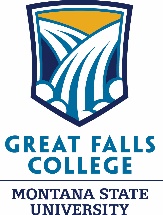 FACULTY EVALUATION FORMName __________________________________________ Division ______________________________Tenure Track ______   Tenured ______ Non-Tenure Track ______   Discipline _______________________________Part 1: Goal-SettingInstructions for Faculty:Use this form to identify goals at the beginning of your evaluation year and then to document and reflect on the completion of those goals at the end of the evaluation year. The Expectations for Faculty are divided into the following three evaluation categories for faculty at Great Falls College MSU. Please see attached list of expectations for more detail.Teaching Effectiveness and Student LearningProfessional Development and AchievementService Using the above areas as guides, select 2-3 goals for this academic year:The above goals and outcomes are approved for the academic year.Faculty Member’s Signature					DateDivision Director’s Signature					DatePart 2: Reflection – to be completed at the conclusion of the evaluation yearInstructions for Faculty:Reflect on the accomplishment of your goals:For each category below, reflect on the 1.) positive areas of your job performance, and 2.) challenging areas for you. You do not need to address each of the bullets in the attached “Expectations for Faculty” but can use them as a guide.Teaching Effectiveness & Student LearningPositiveChallengesIf not discussed above, give an example of a way in which you use data to improve student learning. How have you or will you assess the effectiveness of any changes? Attach supporting documents, if applicable.Supervisor Feedback:Professional Development & AchievementPositiveChallengesSupervisor Feedback:ServicePositiveChallengesSupervisor Feedback:Part III: AttachmentsIn addition to this form, upload the following items to your e-portfolio as part of the evaluation process for all faculty. The items may come from the same course or different courses.   Syllabus		  Sample Assignment		  Sample Assessment  Sample Instructional Material/Use of Technology Example of Use of Data to Improve Learning, if applicable as an attachment*Notify your supervisor when your e-portfolio is complete and you have granted access to your supervisor.Part IV: Student Feedback – to be summarized by supervisorPart V: Summary  Met	 Expectations	  Partly Met Expectations	  Did Not Meet ExpectationsSupervisor Comments:I have reviewed this evaluation, have had an opportunity to discuss any questions with the evaluator, and understand that I may submit a written rebuttal within 10 days, which will be attached to this evaluation form.Faculty Member’s Signature					DateDivision Director’s Signature					DateExpectations for FacultyFor Reference You do not need to address each of these bullets in your reflection.Teaching Effectiveness and Student LearningCourse Design and KnowledgeDemonstrate knowledge of discipline and competence with course content that is relevant and thoroughDevelop clear syllabus with course outcomes identified and tied to College Learning OutcomesDesign and update assignments and materials to enable students to master concepts and maximize learningCourse DeliveryEstablish clear expectations for the students as stated in the syllabus and in class, and communicate any changes to students in a timely mannerUse appropriate delivery methods, materials and technology to promote mastery of course outcomes and enhance student learning (lecture, discussion, up-to-date audio/visuals, group activities, D2L component, etc.)Create an atmosphere to promote a respectful and open learning environment that stimulates learning and achievement, and motivates students to do their best workAssessment & Record ManagementAlign assessment with course outcomes and College Learning Outcomes and use data to improve teaching and learningProvide relevant, timely feedback, including suggestions for improvementMaintain high academic expectations along with providing uniform and objective grading standards and/or rubricsMaintain and submit appropriate student records and reports required according to posted deadlines; archive according to policies and proceduresAvailability/AccessPost and meet assigned teaching schedule and office hours; communicate any changes appropriatelyRespond to requests and student needs in a timely manner.Professional Development and AchievementCurrent Knowledge in DisciplineStay current in discipline by attending professional conferences, giving presentations at professional conferences, publishing/displaying works, taking courses, earning credentials or certificates, or participating in other discipline-related activities to expand knowledge baseMaintain membership in professional organizations or certifications, as requiredParticipate in mandatory campus and division trainings, such as D2L, OPI certification, etc.CollegialityRelate to students, faculty, staff, and administrators in a professional mannerProvide mentorship for new facultyCollaborate with others on campus when neededServiceTo the CampusActively serve on at least one campus committee (excused during the first year in lieu of completing COLS 104 Foundations of Effective Teaching in a Community College and peer observations)To StudentsContribute to the academic development of students outside the classroom by attending events honoring or recognizing students – including graduation, serving as club advisor, or by other involvement with studentsParticipate in student recruitment and retention activities (e.g., College-in-a-Day, the Academic Success Center, campus tours and visits, extra review sessions, etc.)To the CommunityParticipate, plan, host and/or interact with the community as related to the discipline or College (e.g., judge competitions, participate in fundraisers, volunteer at community events, provide health-related services, etc.)Goal Measurable OutcomeCategory from Above (1, 2 or 3)